Fragebogen 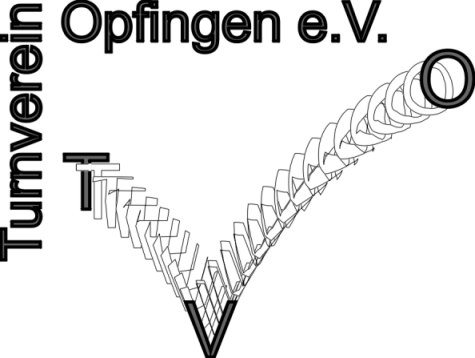 zur Erstteilnahme am Trainings- und Übungsbetrieb 
Turnvereins Opfingen Verantwortliche/r Übungsleiter/in:Datum:Start / Ende der Trainingseinheit:Erhebung personenbezogener DatenAngaben zum Kontaktrisiko o	Es liegt ein negatives Ergebnis einer durchgeführten Testung in einem der Testzentren der Stadt/PCR-Test, oder eine entsprechende Bescheinigung z.B. durch die Schule/Arbeitgeber vor, dass innerhalb der letzten 24 Stunden ein Selbsttest durchgeführt wurde.o	Ich bestätige, dass ich den vollständigen Impfschutz habe (2 Wochen nach der 2. Impfung) oder eine nachgewiesene Infektion (muss mindestens 28 Tage und darf höchstens sechs Monate zurückliegen) überstanden habe.o	Ich hatte innerhalb der letzten 14 Tage keinerlei Kontakt zu einem bestätigten SARS-CoV-2 Fall.o	Ich habe keinerlei Symptome einer Atemwegsinfektion oder erhöhte Temperatur.o 	Hiermit bestätige ich, dass ich über die geltenden Hygienerichtlinien des Vereins 	    informiert wurde und mich zu dessen Einhaltung verpflichte.________________				_____________________________Datum		UnterschriftMit der Unterschrift bestätigen die Teilnehmer*innen, dass sie beim Betreten der Sportstätte absolut symptomfrei sind. Außerdem stimmen die Teilnehmer*innen zu, dass ihre persönlichen Daten zum Zwecke der Kontaktaufnahme im Zusammenhang mit einer möglichen COVID-19 Infektion durch einen Vertreter des oben genannten Vereins genutzt und für 4 Wochen gespeichert werden dürfen. Die Daten dürfen auf Anfrage ebenfalls an die zuständige Gesundheitsbehörde weitergegeben werden. *Auskunftserteilung gegenüber dem Gesundheitsamt oder der Ortspolizeibehörde nach §§ 16, 25 IfSGNameVornameGeburtsdatumAdresseMitglied imTVOJa                                                     NeinTelefonE-Mail